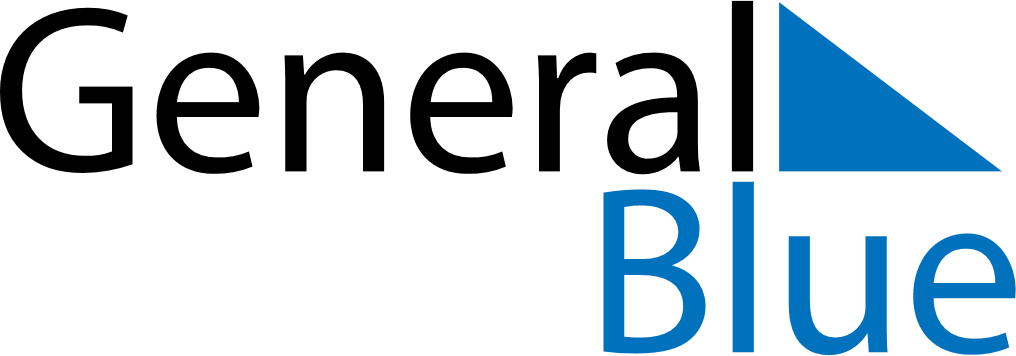 November 1891November 1891November 1891November 1891November 1891SundayMondayTuesdayWednesdayThursdayFridaySaturday123456789101112131415161718192021222324252627282930